--- Collections for last Sunday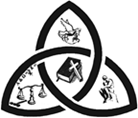 Grateful thanks to everyone for your contributions.Monday Lunch at the conservatory raised £150 and Tea after mass raised £20. Grateful thanks for all your supportLevy Payment due to the Archdiocese of Cardiff for 1 Apr 2016 to 1 March 2017:Immaculate Conception = £5,387; St. John = £3,234; All Saints = £6,157.---------------------------------------------------------------------------Parish Notices* All Saints APF Red Boxes. Please empty your boxes and hand your money in an envelope with your name to Mary Taylor or into the Sacristy ASAP. * Corpus Christi Procession will be held on Sunday 29th May after 10:30 Mass at All Saints, followed by a BBQ / Buffet. Anyone wishing to attend please add your name to the list in the porch TODAY for catering purposes.  * Sunday Lunch at Moose on 5th June at 1pm. Please see Yvonne Davies for your tickets Adults £8 and Children £4 	  KUDOS to All Saints SchoolWe congratulate the Governors, Staff and Pupils of All Saints School for the Brilliant Report on the recent Inspection conducted by Estyn, Her Majesty's Inspectorate for Education and Training in Wales. To our God be Joyful Praise.DAY OF MERCY will take place every 1st Sunday of the month.The next Day of Mercy will be on Sunday 5th June from 2:30pm to 5:00pm at ST. JOHN’S CHURCH, RHYMNEY. Come and have an encounter with Jesus Christ, the Risen Lord through Prayer, Repentance, Forgiveness and Healing.AMEN! To all who made it on Pentecost day to the DAY OF MERCY. We pray that the anointing of the Holy Spirit will remain with us and keep us united in the Blessed Trinity. God Love you!Our best wishes and prayers go out to Fr. Edmund for a Happy Birthday on Monday.Pastoral Area of Immaculate Conception, TredegarAll Saints, Ebbw Vale and St John’s, RhymneyParish Priest: Fr. Edmund NeizerThe Presbytery, Cross ways, Dukestown, Tredegar NP22 4ATTel: 01495 717162 (Emergency Calls only: 07964 366710)www.trevcatholics.co.uk   e: newsletter@trevcatholics.co.ukHoly Trinity Sunday	Year C 	Mass Book p81	22nd May 2016Vigil LampsImmaculate Conception:	Our Lady	Tony & Charity NyinakuImmaculate Conception:	Sacred Heart	Fr. Edmund NeizerAll Saints:		Our Lady	Private IntentionAdoration of the Blessed SacramentSt John’s:		Monday 10:30am until 11:00amAll Saints:		Daily from 10:30am until 6:00pm Immaculate Conception:	Friday 12 noon until 3:00pm From the CATECHISM of the CATHOLIC CHURCH"O blessed light, O Trinity and first Unity!" God is eternal blessedness, undying life, unfading light. God is love: Father, Son and Holy Spirit. God freely wills to communicate the glory of his blessed life. Such is the "plan of his loving kindness", conceived by the Father before the foundation of the world, in his beloved Son: "He destined us in love to be his sons" and "to be conformed to the image of his Son", through "the spirit of sonship". This plan is a "grace [which] was given to us in Christ Jesus before the ages began", stemming immediately from Trinitarian love. It unfolds in the work of creation, the whole history of salvation after the fall, and the missions of the Son and the Spirit, which are continued in the mission of the Church.” (CCC, 257)“The whole divine economy is the common work of the three divine persons. For as the Trinity has only one and the same nature, so too does it have only one and the same operation: "The Father, the Son and the Holy Spirit are not three principles of creation but one principle." However, each divine person performs the common work according to his unique personal property. Thus the Church confesses, following the New Testament, "one God and Father from whom all things are, and one Lord Jesus Christ, through whom all things are, and one Holy Spirit in whom all things are". It is above all the divine missions of the Son's Incarnation and the gift of the Holy Spirit that show forth the properties of the divine persons. (CCC, 258) _ _ _ _ _ _ _ _ _ _ _ _ _ _ _ _ _ _ _ _ _ _ _ _ _ _ _ _ _ _ _ _ _ _ _ _ _ _ _ _ _ _ _ _ _ _ _ _ _ _ _ _ _ _ _ _ _ _ _Gospel Reflection (from a parishioner)HOLY GOSPEL OF JOHN 16 : 12 - 15Jesus tells us that he is sending the Spirit to us. The Spirit of the Word speaks to us in a most profound way because he dwells with us and guides us to all truth. The Spirit is all we need, provided we allow the Spirit to speak through us and not turn God's word into OUR word.Openness to the Spirit within is our guarantee that what we speak as disciples is spoken in Jesus' name. This Pentecost commemoration isn't simply recalling a past event but celebrating what God is doing with us now. In baptism each of us received the Spirit; that was our Pentecost. The spirit dwells within us so we can be faithful and true disciples. The indwelling of the Spirit is a continual Pentecost!While at times one can hear the Spirit speak even in a noisy crowd, it is often only in silence that one hears the deepest voice, that one plumbs the depth of meaning. It is only when what is heard is pondered, that its full meaning is revealed. The quest for truth, therefore, involves prayerfulness and reflectiveness. Jesus turned to his Father again and again in prayer to listen to him and to seek his will. Prayer is then surely one of the privileged ways of listening. But it must always be validated by life. One who listens to "what the Spirit is telling me" in prayer, but who pays little heed to what others are saying in daily life is surely suspect. Prayer must be in contact with people and events, since God speaks not only in the silence of our hearts, but also in the people around us._ _ _ _ _ _ _ _ _ _ _ _ _ _ _ _ _ _ _ _ _ _ _ _ _ _ _ _ _ _ _ _ _ _ _ _ _ _ _ _ _ _ _ _ _ _ _ _ _ _ _ _ _ _ _ _ _ _ _Please pray for parishioners of our Pastoral Area, especially: the sick and housebound:Jeanette Badham, Elise Burgess, Denise Burrows, Yvonne Brown, Grant Caniff, Molly Cini, Jim Clarke, James Cullen, Maria Davies, Maria Death, Brian Garrett, John Godfrey, Michael Gough, Margaret Griffiths, Margaret Hancock, Sally Harris, Keyon Hughes, Nicola James, Gary Jones, Celia Jones, Leslie Jones, Mandy Jones, Yvonne Jones, Steve Joyce, Nina Kokkali, Mabel Kelly, Margaret Lawrence, Colin Lee,  Tom Markey, Eileen Michael, Louis Moorhead, Damian Morgan, Maureen Morgan, Mary Morris, Kieran Moseley, Mary Moseley, Des Murphy, Shirley Murphy, Adam Newbury, Brian Norman, Audrey Norris, Cathy O’Leary, Ruth Phillips, Bill Pritchard, Owen Pritchard, Christopher Rich, Eileen Richards, Paul Riley, Samuel Roach, Maureen Roberts, Norman Roberts, Ivor Rolfe, Paul Roper, Millie Sullivan, Mary Thomas, Alison Utting, Grant Walshe, Rachel Watkins, Neville Whitcombe, Joan Williams, Kathleen Williams, Pam Williams, Nora Worthington, Helen Yabsley, Veronica Yandle, Tony Zeraschi, Debra Richards, Daniel Morgan Bennett, Raymond Titley, Kitty Surtees. Mary James, Jeanette Prothero, Pauline Thomas. those whose anniversary occurs at this time:Patrick McNulty, Tony Carini, Annie Lynch, Lana Lynch, Patrick Twohig, Ron Lewis, Patrick Lynch, Dorothy Briggs, James Harris.. Marie Davies, Eileen Lee, Terrence John Jones, Patricia Stephens, Michael Roach, Edwin John Jones, Wilfred Gregory. Rest in PeacePlease pray for the Happy repose of the soul of Margaret (Peggy) Hutton who died at the Royal Gwent on Monday.Her Requiem will be on Friday 10th June at All Saints Church at 11:30am.Please remember her Husband and all the family in your prayers.May she rest in peace and rise in Glory.CENTENARY PILGRIMAGE OF PRAYER     In our prayer pilgrimage around the Diocese for the Centenary Year  we remember today the Parishes and People ofOur Lady of Peace Newbridge with Sacred Heart Ponllanfraith, St. Anthony & St. Clare Risca, with their Priest Rev. Kevin Payne V.F.ParishGift AidLooseLevyTotalAt MassSp CollImmaculate Conception£195.00£70.90£79.79£345.6965+47=112£100.05All Saints£201.00£135.94£123.95£460.89105£136.64St. John’s£155.00£32.30£30.04£217.3440£65.00Total£1023.92257£301.69Vigil5:30pmImmaculate ConceptionCharles & Patrica Sheehy RIPScannell Family RIPMary Gerrish Anniv; Ray Morgan Holy Trinity Sunday9:00amImmaculate ConceptionMerill & Ann -  Silver WeddingBetty Austyn-Prys RIP B’dayHoly Trinity Sunday10:30amAll SaintsMichael Cliggett, Esme Worthington RIP, Patrick Twohig Snr & Jnr,/ James Twohig RIP; Lana Mary Lynch RIPHoly Trinity Sunday5:30pmSt John’sMaria Kerwin RIP,For The Country (SVP)Monday 23rd10:00amSt John’sGeorge Nyinaku RIP Anniv Trevor Lewis RIP AnnivTuesday 24th7:00pmImmaculate ConceptionSpecial Thanks Ann & Merill’s  Silver  WeddingWednesday 25th10:00amAll SaintsPatrick McNulty RIPThursday 26th10:00amAll Saints SchoolThanksgiving for successful inspectionFriday 27th7:00pmImmaculate ConceptionMaria Kerwin RIPSaturday 28th 10:00amAll SaintsHodge Family IntentionVigil5:30pmImmaculate ConceptionPrivate IntentionsCharles & Patrica Sheehy RIPThe Body and Blood of Our Lord Jesus Christ9:00amImmaculate ConceptionPro populoThe Body and Blood of Our Lord Jesus Christ10:30amAll SaintsBryan Patrick McCarthy RIPLaura Morgan RIPThe Body and Blood of Our Lord Jesus Christ5:30pmSt John’sVincent Roffi RIP; Robert Roberts RIP